PRITARTANeringos savivaldybės tarybos 2022 m. kovo 31 d. sprendimu Nr. T1-35 NIDOS LOPŠELIOS-DARŽELIO „ĄŽUOLIUKAS“2021-Ų METŲ VEIKLOS ATASKAITAI SKYRIUSBENDROSIOS ŽINIOS APIE MOKYKLĄNidos lopšelis-darželis ,,Ąžuoliukas“ (toliau – Mokykla ) įregistruotas Juridinių asmenų registre 1994 m. rugsėjo 19 d., kodas 190893043, veiklą pradėjo 1960 metais kaip Klaipėdos lopšelis-darželis Nr. 1. Lopšelio-darželio „Ąžuoliukas“ vardas suteiktas 1985 metais.  Savininko teises ir pareigas įgyvendinanti institucija – Neringos savivaldybės taryba.Mokyklos buveinė – Taikos g. 9A, 93121 Neringa, tel.(8469) 52214, el. p. info@nidosazuoliukas.lt; e. svetainė: www.nidosazuoliukas.lt .Mokyklos pagrindinė paskirtis – ikimokyklinio ugdymo grupės įstaiga lopšelis-darželis. Mokymosi formos – grupinio mokymosi ir pavienio mokymosi. Mokymo proceso organizavimo būdai: grupinio mokymosi forma įgyvendinama kasdieniu ir (ar) nuotoliniu ugdymo proceso organizavimo būdais; pavienio mokymosi forma įgyvendinama savarankišku ir (ar) nuotoliniu, ugdymosi šeimoje ugdymo proceso organizavimo būdais.VIZIJA – šiuolaikiška ir atvira kaitai, nuolat besimokanti ikimokyklinio ugdymo mokykla.MISIJA – teikti 1,5-6 metų amžiaus vaikams kokybiškas ir kvalifikuotas ikimokyklinio ir priešmokyklinio visapusiško  ugdymo(si) paslaugas, sukuriant kiekvienam vaikui atitinkančią jo amžių, interesus, gebėjimus ir poreikius ugdymosi aplinką, kuri padėtų ugdyti(s) kasdieniniam gyvenimui bei sėkmingam mokymui(si) mokykloje būtinų kompetencijų.VERTYBĖSĮgyvendindami viziją, vadovaujamės pažangai svarbiomis vertybėmis:Atvirumas kitokiam požiūriui, pozityvioms iniciatyvoms, bendradarbiavimui, naujovėms.Kūrybingumas generuojant vertingas idėjas ir jas įgyvendinant, iššūkius vertinant kaip naujas galimybes sėkmei kurti.Atsakomybė už savo veiksmus, moralumas, aktyvus rūpinimasis ne tik savimi, bet ir savo aplinka, bendruomene, savo šalimi. („Lietuvos pažangos strategija „Lietuva 2030“).Mokykla yra atvira visuomenei, bendradarbiauja su įvairiomis institucijomis, aktyviai įsijungia į organizuojamus projektus, renginius. Mokykla tikslingai bendradarbiauja su 8 socialiniais partneriais Neringos savivaldybėje, Klaipėdos pedagogine psichologine tarnyba, Klaipėdos visuomenės sveikatos biuru ir kt. Bendradarbiaujama su 6 respublikos ikimokyklinio ugdymo įstaigomis. Mokykla yra respublikinio ikimokyklinio ugdymo (iš viso 21) įstaigų „Ąžuoliukų“ sambūrio narys. Bendradarbiavimas padeda dalintis gerąja patirtimi, tobulina ugdymo procesą, gerina teikiamų profesinio konsultavimo paslaugų prieinamumą ir visapusiškumą.II SKYRIUSPROGRAMOS, MOKINIAI, PERSONALAS, Vykdomos švietimo programos – ikimokyklinio ir priešmokyklinio ugdymo, neformaliojo vaikų švietimo. Ugdytiniai2021 m. rugsėjo mėn. Mokykloje veikė keturios grupės: 1 ankstyvojo ugdymo, 2 mišrios ikimokyklinio ugdymo ir 1 jungtinė priešmokyklinio ugdymo (toliau –PU) grupė. Kiekviena grupė turi savo atskirus miegamuosius, dideles žaidimų erdves.  Individualios, su vaikų gerove susijusios problemos, sprendžiamos Vaiko gerovės komisijoje. Visiems ugdytiniams, turintiems specialiųjų ugdymosi poreikių, teikiama reikalinga švietimo pagalba. Su vienu ugdytiniu, turinčiu didelius ugdymosi poreikius papildomai grupėje dirba pagalbos mokiniui ir mokytojui specialistas – mokytojo padėjėjas. Vienam ugdytiniui specialioji pagalba teikiama Klaipėdoje, už papildomas paslaugas apmokama. Deja, vis dar stebimas nepakankamas kai kurių tėvų požiūris dėl vaikų, kuriems reikalinga spec. pagalba. Nemoką maitinimą gauna visi priešmokyklinio ugdymo grupės vaikai. Visi mokyklos vaikai dalyvauja programose „Pienas vaikams“ ir „Vaisiai vaikams“.Šiuolaikiniai vaikai vadinami įvairiai – „interneto amžiaus“, skaitmeninių technologijų vaikais ir kt. Jie pasitikintys savimi, optimistiški, nori patys ieškoti įdomios informacijos, veikti, kurti. Ugdant vaikus atsižvelgiama į jų ypatumus ir ugdymo turinio pritaikymą vaikų poreikiams. Nedidelis vaikų skaičius  leidžia pagal poreikį individualizuoti ugdymą. Tenkinami  vaikų pažinimo ir saviraiškos poreikiai, tėvų lūkesčiai, sudarytos palankios galimybės integruoti patyriminį (STEAM) ugdymą. Kuriamos lygios sėkmingo mokyklinio starto galimybės, brandinamos savarankiško mokymosi mokykloje kompetencijos. Deja, nepakankamai kuriamos sąlygos spontaniškai vaikų žaidybinei veiklai plėtoti, nes vaikai daug dienų nelanko, praleidžia dėl ligos (dėl šeimos narių susirgimų COVID 19 ar izoliacijos). Tėvai ir vietos bendruomenėTėvai, išleidę vaiką į ikimokyklinę ugdymo įstaigą, puoselėja tam tikrus lūkesčius: tikisi, kad vaikas darželyje gerai jausis, bus sveikas, pavalgęs ir saugus, noriai eis į darželį. Tėvai nori, kad su jų vaiku kiekvieną dieną dirbtų, bendrautų kompetentingi mokytojai ir kiti specialistai. Tėvams svarbu, kad įstaigoje būtų sukurta saugi, estetiška ir vaiko poreikius tenkinanti ir draugiška ugdymo aplinka, kurioje jų vaikui būtų laiduojamas įdomus, turiningas, kasdienis gyvenimas. Maža bendruomenė leidžia artimiau bendradarbiauti, greičiau spręsti kylančias problemas. Tačiau dėl COVID-19 ligos suvaldymo keliamų reikalavimų apsunkintas tiesioginis tėvų dalyvavimas, įsitraukimas į grupių gyvenimą ir organizacinę veiklą. Tam yra sukurta bendra įstaigos Facebook paskyra, kur vyksta pasikeitimas informacija, veiklų viešinimas. Grupių pedagogų sutarimu su tėvais yra sukurtos ir uždaros grupių Facebook paskyros. Šiuolaikiniai projektai neapsieina be IKT naudojimo: buvo fotografuojama, filmuojama ir viešinama tėvams. Dėl COVID-19 pandemijos paskelbtų apribojimų buvo sudarytos sąlygos priešmokyklinio ugdymo vaikams, negalintiems lankyti įstaigos, ugdytis ir namuose: mokytojai sudarinėjo ir asmeniškai siuntė pageidaujantiems ugdomąsias užduotis į namus.Mokyklos personalasIš viso darbuotojų skaičius – 29. Patvirtintų pareigybių skaičius 22,5 etatai. Ugdymo plano įgyvendinime dalyvauja 14 pedagoginių darbuotojų (6 ikimokyklinio, 2 priešmokyklinio, 2 meninio ugdymo mokytojai, spec. pedagogas-logopedas, pagalbos mokiniui ir mokytojui specialistas, direktorius, direktoriaus pavaduotojas ugdymui) ir 18 nepedagoginių darbuotojų. 8-ių pedagogų darbo stažas yra daugiau nei 15 metų. Visi pedagogai įgiję aukštąjį universitetinį išsilavinimą, 5 baigė magistrantūros studijas. 5 pedagogai atestuoti vyr. mokytojo, 5 – mokytojo metodininko kvalifikacijos kategorijoms. Direktorius ir direktoriaus pavaduotojas ugdymui įgiję II-ą vadybinę kvalifikacinę kategorijas. Vykdoma mokytojų, važinėjančių į darbą ir atgal apskaita. Į darbą ir atgal važinėjo 6-8 (šiuo metu 5) mokytojai, 2 specialistai. Laikinai, sudarant terminuotas darbo sutartis, pavadavimui buvo priimti 4 mokytojai. Jaunas pedagogas specialistas į darbą važinėjo 1,5m., tačiau gruodžio 31d. sutartį nutraukė. Neturint bendrabučio ar tarnybinio būsto, sunku pritraukti ir išlaikyti jaunus specialistus.Vadovaujantis Neringos savivaldybės tarybos 2020 m. rugpjūčio 27 d.  sprendimu Nr. T1-113 „Dėl Neringos savivaldybės tarybos 2018 m. rugsėjo 27 d. sprendimo Nr. T1-132 ,,Dėl Neringos savivaldybės švietimo įstaigų pedagoginių darbuotojų ir kitų darbuotojų etatų skaičiaus patvirtinimo“ pakeitimo“ yra patvirtintas Mokyklos pareigybių sąrašas ir vidaus valdymo struktūra: 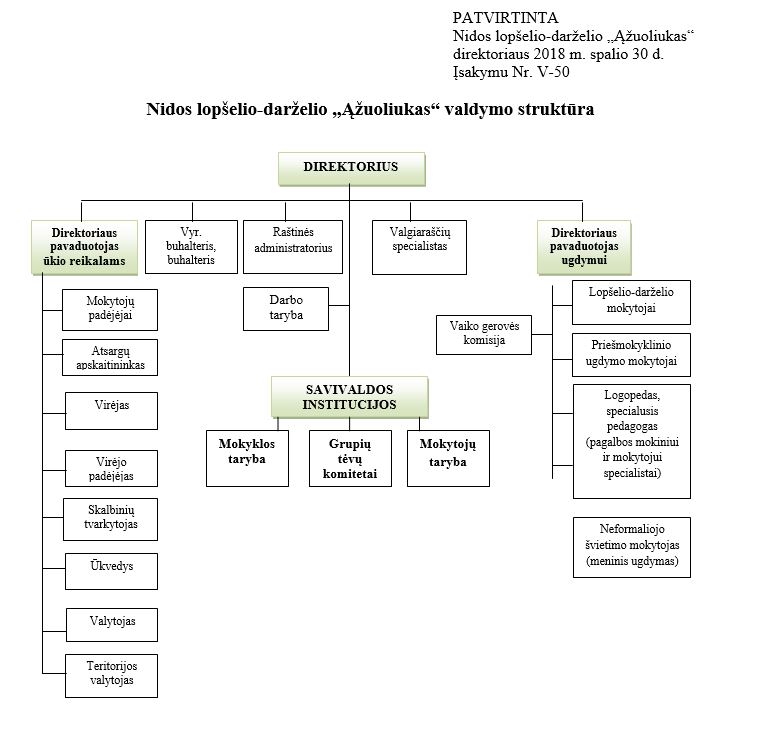 III SKYRIUSSTRATEGINIO PLANO IR METINIO VEIKLOS PLANO ĮGYVENDINIMASNidos lopšelio-darželio ,,Ąžuoliukas“ 2021–2023 metų strateginiame plane buvo iškelti du tikslai:1. Užtikrinti kokybišką ugdymo proceso organizavimą2. Gerinti įstaigos materialinę bazę. Siekiant įgyvendinti 2021–2023 m. Nidos lopšelio-darželio „Ąžuoliukas“ strateginį veiklos planą, pritarus mokyklos tarybai, mokytojų tarybai, 2021 m. sausio 18 d. įsakymu Nr. V-4 buvo patvirtinti strateginiai prioritetai (kokybiškų ir inovatyvių  ugdymo(si) paslaugų teikimas; personalo vadybinių, dalykinių ir skaitmeninių kompetencijų didinimas; bendruomenės socialinės partnerystės ir lyderystės darna; sveikos ir saugios, gamtai draugiškos aplinkos kūrimas darželyje) ir tikslai: užtikrinti kokybišką ugdymo proceso organizavimą; gerinti įstaigos materialinę bazę.         Visus 2021 metus – kupinus iššūkių, išbandymų ir pokyčių, visi darbuotojai, mokytojai, specialistai, vadovai, visa bendruomenė pasitardama, susitelkusi ieškojo geriausių sprendimų įgyvendinimui numatytų tikslų.Mokyklos direktoriaus 2021-01-25 įsakymu Nr. V-5 patvirtinti metiniai 2021 m. prioritetai (kokybiškas ikimokyklinis ir priešmokyklinis ugdymas; žmogiškųjų išteklių kompetencijų tobulinimas; savitos lopšelio-darželio aplinkos kūrimas) ir tikslai. Tikslams pasiekti suformuluoti uždaviniai, kurie orientuoti į įstaigos strategijos įgyvendinimą, numatytos priemonės, atsakingi vykdytojai, finansavimo šaltiniai ir lėšos.1.Tikslas. Tobulinti ugdymo proceso organizavimą, siekiant ugdymo kokybės ir programų įvairovės.Siekiant šio tikslo, iškeltas uždavinys – organizuoti darnų, į ugdytinį orientuotą ugdymo procesą. Įgyvendinant šį uždavinį, vykdomos ikimokyklinio ugdymo,  priešmokyklinio ugdymo  (toliau PU) (bendroji), PU programa ,,Opa pa‘‘ programos buvo papildytos kūno kultūros programa, kuri suaktyvino vaikų įvairiapusį judėjimą, lavino fizines galias, gerino vaikų emocijas ir savijautą.Siekiant efektyvesnio socialinio – emocinio ugdymo, padėti vaikams išmokti lengviau įveikti kasdienius sunkumus ir pagerinti vaikų savijautą, sėkmingai įgyvendinamos socialinė-emocinė programa „Kimochis“ ikimokyklinėje grupėje ir tarptautinė „Zipio draugai“ programa PU grupėje. Kasmet integruojama Gamtosauginių mokyklų programa (nuo 2011 m. Mokykla apdovanojama Žaliąja vėliava) padeda vaikams formuoti tvarumo aplinkai elgesį, o pažintinė edukacinė programa „Magiški kiaušiniai“  padidino  vaikų gamtojautą, skiepijo pagarbą ir meilę gyvajai gamtai.Nidos lopšelis-darželis „Ąžuoliukas“ jau ne pirmus metus dalyvauja VšĮ „Kaimo verslo ir rinkų plėtros agentūros“ programoje „Vaisių ir daržovių bei pieno ir pieno produktų vartojimo skatinimo vaikų ugdymo įstaigose“.Šiuo pandeminiu COVID 19 laikotarpiu siekiant pagerinti vaikų savijautą, fizinį aktyvumą, emocinį intelektą ir sveikatą buvo rengiami sveikatinimo renginiai, akcijos, įstaigos projektai, sveikatingumo žygiai ir kt. Siekiant gerinti ugdymo(si) kokybę, išplečiant vaiko patirtinio ugdymosi galimybes, aktyviai išnaudotos aplinkos už įstaigos ribų. išvykos į gamtą, pažintinės-edukacinės išvykos, edukaciniai užsiėmimai su KNNP darbuotojais ir kt. Vaikams organizuotos pažintinės išvykos į Neringos sporto mokyklą, Neringos priešgaisrinę gelbėjimo tarnybą, Neringos muziejų Žvejo sodybą, į KNNP direkcijos Nidos lankytojų centrą, kur vyko pažintiniai užsiėmimai. Vaikai vyko ir į Vecekrugo kopą, į Raganų kalną Juodkrantėje, į Preilos kopą, buvo žygiai prie Baltijos jūros, į Parnidžio kopą ir kt.Pasiekimų ir pažangos vertinimas yra neatskiriama ikimokyklinio amžiaus vaikų ugdymo proceso dalis. Jų ugdymosi stebėjimas, pasiekimų ir pažangos vertinimas bei apmąstymas, jo mokytojui padeda geriau pažinti kiekvieną vaiką, atpažinti jo turimus pasiekimus skirtingose ugdymosi srityse, išsiaiškinti ugdymosi poreikius. Priimtas sprendimas dėl el. dienyno „Mūsų darželis“ panaudojimo tobulinant ugdymo proceso vertinimą. Siekiant ugdytinių pažangos, susitarta du karus per metus atlikti ugdytinių vertinimą, aptarti rezultatus individualiai su tėvais.Antras svarbus uždavinys – ugdymo procese taikyti inovatyvų ugdymą(si), naudojant IKT; Išmaniuoju ekranu SMART lenta (Provise10) dirba PU mokytojai ir PU ugdytiniai. Parengtos inovatyvios priemonės, plakatai, sukurti švenčių, rytmečių filmukai. IKT naudojimas ikimokyklinio amžiaus 2-oje, 3-čioje grupėse  (išmanioji lenta, projektorius, šviesos stalai, šviesos kubai, UV spinduliuose švytinčios lavinamosios sensorinės priemonės). Pagerėjo šiuolaikiško ugdymo turinys, pagrįstas tyrinėjimais, atradimais, bendravimu. Pedagogai remiasi inovatyvaus ugdymo strategijomis (projektinis ugdymas, STEAM nuostatų įgyvendinimas), skatinamas aktyvus vaiko dalyvavimas ugdyme, motyvacija, padeda ugdymo  procesą padaryti individualesnį, pritaikyti pagal vaiko poreikius ir žinių lygį.Pandemijos laikotarpiu, kai ribojami kontaktai ir taikoma maksimali grupių izoliacija, kai kurios veiklos buvo filmuojamos (meninio ugdymo mokytoja I. Pumputytė). Sukurti inovatyvūs mokytojos R. Bukauskienės metodiniai darbai, ugdomųjų veiklų įvairiose edukacinėse erdvėse aprašai, inovatyvios ugdomosios aplinkos bei individualios mokinio pažangos vertinimo instrumentai. Sukurti užduočių aplankai bei surengtos virtualios  parodos „Papuoškime ąžuolus laisvės paukščiais“, „Pojūčiu taku, kur veda mus gamta“, sukurta el. knyga ir kt.Trečias uždavinys – tęsti emocinės gerovės bei sveikatos saugojimą ir stiprinimą. Ieškant vaikų socialinės-emocinės sveikatos stiprinimo ir ugdymo organizavimo įvairovės galimybių, inicijuotas sensorinių priemonių įsigijimas bei naudojimas kasdieninėje veikloje, sensorinio kampelio įrengimas vaikų emocinės savijautos užtikrinimui ir kūrybiškumo ugdymui. Mokykla vykdė Sveikatingumo ugdymo programą (2021–2023 m.). Buvo pasitelkiamos įvairios veiklos formos. Pagal galimybes įsijungė Mokyklos socialiniai partneriai ir tėvai. 2021 m. dalyvauta Respublikinės ikimokyklinių įstaigų darbuotojų asociacijos „Sveikatos želmenėliai“ veikloje, įgyvendintos teminės saugaus elgesio ir sveikatingumo savaitės, vyko vaikų sveikatingumo žygiai. Siekiant ugdyti sveikatos ir kūno kultūros pradmenis buvo priimtas dirbti kūno kultūros pedagogas, kuris vedė fizinę sveikatą stiprinančius užsiėmimus vaikams. Sveikos gyvensenos ugdymui ypač prisidėjo Neringos savivaldybės projektas „Sveikos gyvensenos skatinimas Neringos savivaldybėje“. Projekto veiklos vyresniųjų grupių vaikams – paskaitos, edukaciniai žaidimai su muliažais, patiekalų gaminimas bei jų ragavimas. Užsiėmimų ciklas tema „Maisto pažinimas ugdymo įstaigose“ padėjo vaikams suvokti maisto įvairovę, suteikė maisto pažinimo džiaugsmą. Įstaigos pedagogai taip pat vykdė ugdomąsias veiklas, organizavo temines savaites, sveikatingumo akcijas.Užtikrinta sisteminga ir veiksminga švietimo pagalba kiekvienam vaikui. Teikiama  profesionali švietimo pagalba, dirba 2 mokytojai pagalbos specialistai (1,5 et.).  Pagerėjo vaikų kalbiniai įgūdžiai, laiku identifikuoti sunkumai, numatytos priemonės jų šalinimui. Vaiko gerovės komisija (toliau – VGK) inicijuojant ir bendradarbiaujant su Klaipėdos pedagogine psichologine tarnyba atliktas vieno vaiko ugdymosi specialiųjų poreikių vertinimas. Vienam ugdytiniui kita specialioji pagalba teikiama Klaipėdoje. 2.Tikslas. Didinti personalo ir kiekvieno pedagogo vadybines, dalykines ir skaitmenines  kompetencijas ir atsakomybę už savo veiklą.Šiam tikslui įgyvendinti iškelti uždaviniai:1. sudaryti sąlygas darbuotojų vadybinės, dalykinės kompetencijos ugdymui ir tobulinimui; Gerinant mokytojų žinias ir gebėjimus, mokytojai įsivertina savo kompetencijas, tobulina jas kvalifikaciniuose renginiuose. Kiekvienas mokytojas siekia, kad jo vedamos veiklos būtų įdomios, ugdytų vaikų kūrybiškumą ir norą daugiau sužinoti. Šiuos siekius padeda įgyvendinti nuolatinis mokytojų tobulėjimas ir visos bendruomenės nuolatinis mokymasis kartu ir individuliai. Todėl sudarytos sąlygos (nupirktas Pedagogas.lt programos abonementas 1 metams su galimybe pratęsti) mokytojams ir nepedagoginiams darbuotojams tobulinti profesines ir asmenines kompetencijas kvalifikacijos kėlimo renginiuose. Per 2021 metus mokytojai įgijo kompetencijų, kaip integruoti IKT priemones į veiklas, kaip kurti žaismingas skaitmenines priemones vaikams, kaip rengti inkliuzinį ugdymą, kaip integruoti STEAM metodus, kaip motyvuoti vaikus netradiciniais metodais ir kt. Per 2021 metus pedagogai kėlė kvalifikaciją 64 dienas (275val.), vidutiniškai 1 mokytojui tenka 5 dienos. Savo kompetencijas kėlė vyr. buhalterė, viešųjų pirkimų specialistė, raštinės administratorė. Direktorė gilino bendrąsias ir dalykines, psichologijos, užsienio kalbos mokėjimo kompetencijas, tobulino vadovavimo ir lyderystės švietimo įstaigai kompetencijas ir įgijo naujų saugos ir sveikatos tausojimo ir saugojimo kompetencijų (10 dienų (68 val.)).2-ą uždavinį – aktyvinti bendradarbiavimą su ugdytinių tėvais dirbant įprastu ir nuotoliniu būdu, įgyvendinti buvo sudėtingiau. Pandeminiu laikotarpiu tėveliai išmoko prisijungti per Zoom sistemą, tačiau tai niekada neatstoja „gyvo“ bendravimo. Tėvai apie vaikų pasiekimus, savijautą, pažangą informuojami individualių pokalbių metu, naudojant socialinius tinklus.3. Tikslas. Kurti vaikų poreikius tenkinančias patogias ir patrauklias šiuolaikiškas ugdymo(si) aplinkas. Sukurta veikianti ugdomojo proceso organizavimo edukacinėse erdvėse sistema, erdvės nuolat atnaujinamos, aplinka skatina visapusišką vaikų ugdymą(si). Siekiant gerinti ugdymo(si) kokybę, išplečiant vaiko patirtinio ugdymosi galimybes, aktyviai išnaudotos aplinkos už įstaigos ribų. Vaikai lankė gimtojo miesto muziejus, esančias lankytinas vietas, keliavo prie jūros, buvo išvykę į Vecekrugo kopą, į Juodkrantės Raganų kalną, Negyvąsias kopas, Preilos kopą, dalyvavo Neringos muziejaus bei KNNP specialistų rengiamose edukacijose. Mokytojai nuolat skatinami tobulinti šiuolaikinių IT priemonių naudojimą grupėse, atsižvelgiant į ugdymo programą, vaikų saugumo ir sveikatos saugojimo bei stiprinimo reikalavimus, kurti naujas ugdymo(si) erdves grupėse, koridoriuose. Darželio teritorija buvo atnaujinta maumedžio medienos takeliais, vyniojamos žolės takeliais, moduliniu žaidimų tuneliu, lauko žaislais. Tikslingai įgyvendintas dar vienas ilgalaikis projektas – įrengti kiemo teritorijoje mediniai ilgalaikiai takeliai, atnaujinta dalis dangos.Dėl finansinių ir kitų problemų, visos bendruomenės svajonė – baseinėlio įrengimas vaikams perkeliamas į kitus metus.Įsigytos papildomos priemonės sensoriniam vaikų lavinimui. Nupirkta vidaus ir lauko žaislų, įsigytas plastikinis modulinis tunelis vaikų žaidimams, vaikiškos lovelės, salėje naujos spalvotos kėdutės. Įsigyta vaikiškų liemenių su atšvaitais, bekontakčių termometrų, naujų ugdymo priemonių logopedo kabinetui, leidinių. Pilnai apsirūpinta ugdymo priemonėmis ir medžiagomis.IV SKYRIUSMOKYKLOS 2021 M. FINANSINĖS VEIKLOS ATASKAITAPatikėjimo teise valdomas mokyklos pastatas, kurio vertė įsigijimo metu 982112,51 Eur.Viso likutinė materialiojo turto vertė 2021.12.31 – 794305,52 Eur.
Materialinė bazė ir jos būklė gera.

PRITARTANidos lopšelio-darželio „Ąžuoliukas“ 2022-02-10  Mokyklos tarybos posėdžio protokoliniu nutarimu Nr. 1-2.__________________2020 m.2021 m.Ugdytinių skaičius rugsėjo 1 d. viso:5256Iš jų pagal ankstyvojo amžiaus programą99Iš jų pagal ikimokyklinio ugdymo programą3537Iš jų pagal priešmokyklinio ugdymo programą810Iš jų pagal neformaliojo ugdymo programą22Per metus priimta vaikų pagal neformaliojo ugdymo programą1614Iš visų ugdytinių, turintys spec. poreikių, (l. didelių, didelių, vidutinių)4(1+3)4(1+3)Logopedo (kalbos korekcijos) pagalba teikiama vaikams1617Nemokamas maitinimas (pietūs) teikiamas PU vaikams810Nemokamas maitinimas maisto produktais 8-Pasirenka nepilną maitinimų skaičių86Nemokamas pavėžėjimas PU vaikams21Gauna 50 proc. mokesčio lengvatą 54Gauna 100 proc. mokesčio lengvatą11Direktorių ir jų pavaduotojų etatų skaičiusPagalbos mokiniui specialistų, mokytojų padėjėjų etatų skaičiusPedagoginių darbuotojų (ikimokyklinio ir priešmokyklinio ugdymo mokytojai, meninio ugdymo mokytojai ir kiti pedagoginiai darbuotojai) etatų skaičiusKitų darbuotojų (ugdymo aplinkos) etatų skaičius1,751,56,8512,4Lėšų pavadinimas2020m. lėšos tūkst. Eur2021m. lėšos tūkst. EurPanaudojimasSavivaldybės biudžeto lėšos280327,7DUSavivaldybės biudžeto lėšos66,656,8Įstaigos išlaikymuiSavivaldybės biudžeto lėšos7,80Ilgalaikiui turtuiValstybės biudžeto lėšos63,280,2DUValstybės biudžeto lėšos6,97,1Įstaigos išlaikymui (iš jų- nemok. maitinimui 2,6 ir PPT-2,2)Projektų lėšos0,60,8Programa „Pienas vaikams“ „Vaisiai vaikams“Projektų lėšos2,34,6Ilgalaikiam turtui (Nutolusiai saulės elektrinei)Paramos lėšosGauta 0,5Panaudota 0,8Gauta 1,6Panaudota 1,2PriemonėmsSpec. programų (už mokamas paslaugas) lėšosGauta 24,0Panaudota 17,4Gauta 25,8Panaudota 17,7Panaudota 4,5Vaikų maitinimui,kitoms išlaidoms